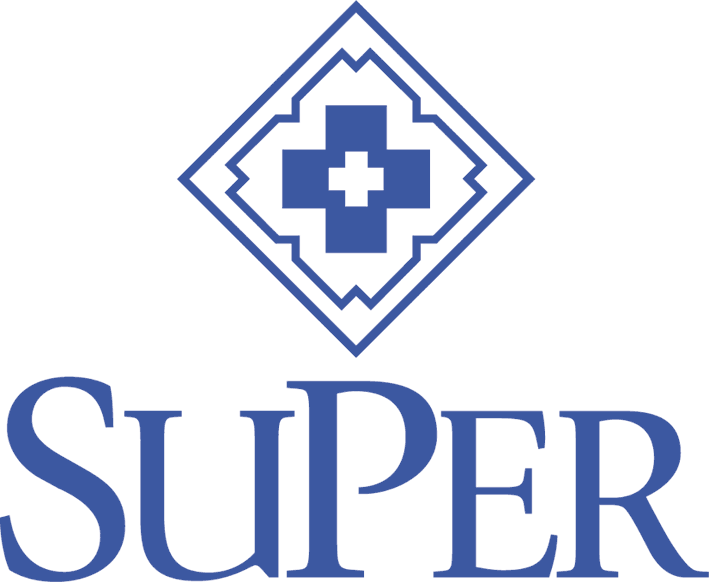 SÄÄNTÖMÄÄRÄINEN KEVÄTKOKOUSAmmattiosasto: Helsingin avohoidon ammattiosasto 818 Helavo ryAika: keskiviikko 24.4.24 klo 17.00->Paikka: Allas Sea pool, KauppatoriESITYSLISTAKokouksen avausLaillisuuden ja päätösvaltaisuuden toteaminenKokouksen järjestäytyminenpuheenjohtajan valintasihteerin valintapöytäkirjantarkastajien (2) valintaääntenlaskijoiden (2) valintaEsityslistan hyväksyminenMenettelytavatVuosikertomuksen hyväksyminenTilinpäätöksen esitteleminen ja toiminnantarkastajien lausuntoTilinpäätöksen vahvistaminen ja vastuuvapauden myöntäminen hallitukselleAmmattiosastojen mallisäännöt, valmistellaan yhdessä ao 814, 818, 819 sekä Hpj. Käsitellään sääntömääräisessä syyskokouksessa 2024.SuPerille tehtävistä aloitteista päättäminenIlmoitus asiatMuut esille tulevat asiatKokouksen päättäminenLämpimästi tervetuloa!Terveisin Hallitus